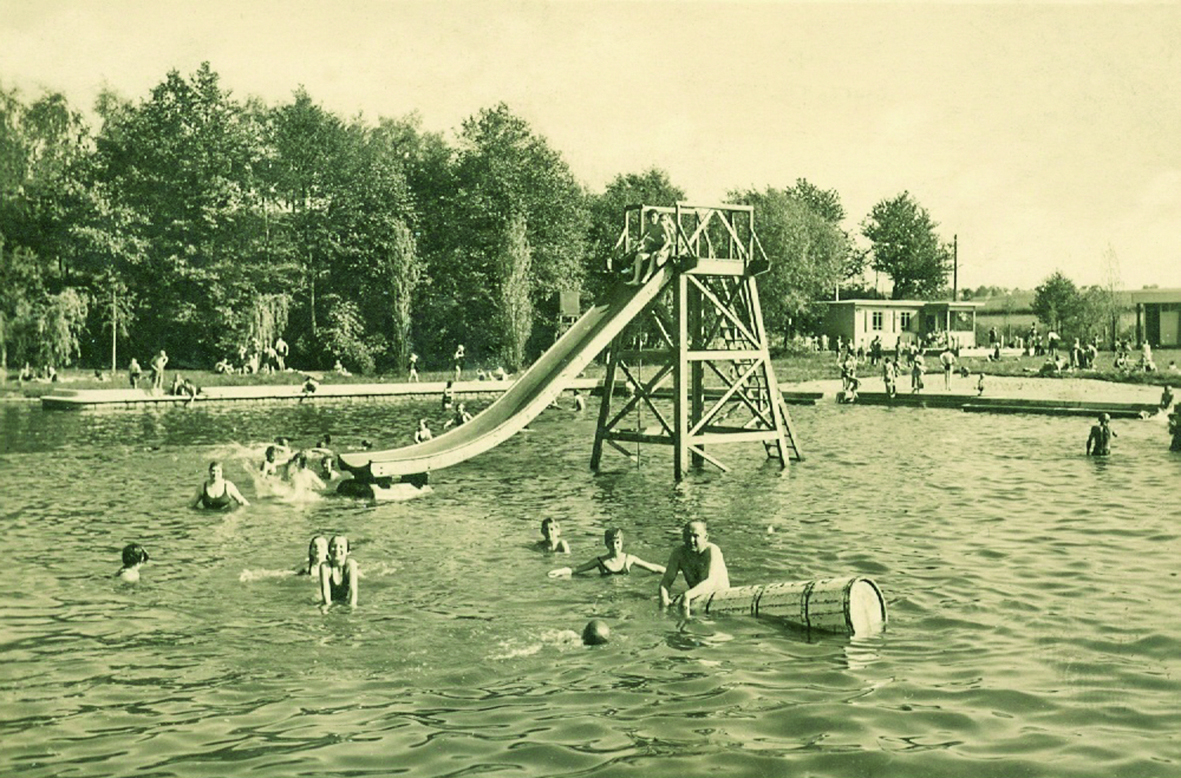 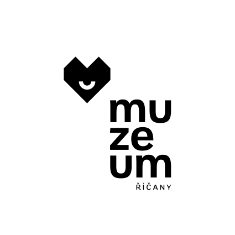 Stručná metodika je popis realizace programu pro učitele. Průvodce programem (příloha 4. 1.) stručně představuje obsah programu, upozorňuje na zajímavosti a formou fotografií z realizace ukazuje, jak program probíhá. Jednotlivé lekce je možné využít například jako materiál pro žáky, kteří se části programu nemohli účastnit. Průvodce programem a všechny další přílohy jsou ke stažení zde:https://muzeumricany.cz/regionalni-ucebnice/programy-hands-on/promeny-krajiny/ 
Cílová skupina: 	8. - 9. třídaHodinová dotace	18 vyučovacích hodin.Lekce 1 Kořeny naší rodiny – 1 vyučovací hodinaForma a bližší popis realizaceVe škole. Žáci pracují s mapou a se vzpomínkami pamětníků (audio) a s filmem se záběry z dronu. CíleZnalostní cíl:  Žák vyjmenuje, jaké dějinné události 20. století mohly ovlivnit jeho rodinu nebo rodiny lidí žijící na Říčansku (obecně maloměsto a venkov).Dovednostní cíle:  Žák vyvodí vliv toho, že se lidé stěhují do Říčan, na změnu podoby města a jeho okolí. Žák porovná svoje oblíbená místa s oblíbenými místy spolužáků a pamětníků s využitím pocitové mapy.Postojový cíl: Žák vyjadřuje vztah k místům a přírodě v okolí Říčan. MetodyIndividuální práce – pretest, s pracovním listem, s mapovou aplikacíSkupinová práce – vzpomínky pamětníků, práce s textem a s mapouMístně ukotvené učení – vzpomínky pamětníků, místní názvy, pocitová mapaDiskuse – hodnotyBrainstorming: historická obdobíSebehodnoceníPomůcky:Pomůcky: mobily nebo tablety se sluchátky s nahranými audio ukázkami, možnost promítání (dataprojektor) záběrů z dronu, vytištěná pocitová mapa, 4.2 Pretest, 4.3 Pocitová mapa, 4.4 Domácí úkol, 4.7a Prezentace Proměny úvod, 4.5 Audio seznam a přepisy (a–e), 4.6 Sebehodnocení, 4.17 Videa, 4.30 Desky portfolioDélka 45 minut bez pretestu (varianta s pretestem 60 minut)Lekce 2 Polní cestou – 2 vyučovací hodinyForma a bližší popis realizaceVe škole. S tablety nebo notebooky žáci vybírají otázky a trasu pro výpravu na kolech.  Pracují s kritérii.Cíle Znalostní cíle: Žák porovná zkušenost a historii vlastní rodiny a rodin svých spolužáků a odvodí důsledek přesunů lidí z venkova do měst pro krajinu. Žák využívá informace o současném stavu zemědělské krajiny (obnově polních cest, úbytku hmyzu a polních ptáků, pěstování řepky a o welfare hospodářských zvířat) k formulaci otázek. Žák vyjmenuje hlavní historické mezníky, které měly dopad na změny krajiny ve 20. století.Dovednostní cíle: Žák vybírá výzkumnou otázku. Žák se orientuje v mapě, vyhledává v mapových zdrojích na internetu (Veřejný registr zemědělce, storymaps Vývoj krajiny, katastr nemovitostí). Žák diskutuje a spolupracuje při výběru trasy pro cyklovýlet.MetodyPráce s mapovými aplikacemiSebehodnocení, hodnocení podle kritériíMístně ukotvené učení – učení o místěSkupinová práce, diskusePomůckyPomůcky: mobily nebo tablety se sluchátky s nahranými audio ukázkami, dataprojektor, vytištěná pocitová mapa, 4.4 Domácí úkol, 4.7b Prezentace Proměny Život na poli, 4.8 Vývoj krajiny, 4.13 Rodokmeny, 4.5 Audio seznam a přepisy (f–j), 4.9 Polní cesty a život na polích, 4.10 a–c Pacov, 4.11 Pole kolem nás, 4.12 Tabulka skupiny, 4.23 Říčanský uličník, 4.30 Desky portfolio, 4.31 Sebehodnocení příprava výzkumu tiskObaly: brambůrky + brambory a olej řepkový a slunečnicový; obal od zelí nebo zelňáků; balený chleba + mouka žitná; Bake rolls + mouka pšeničná; slané tyčky; makové rybičky + mák; solená slunečnicová semínkaLekce 3 Výlet do minulosti – 4 vyučovací hodinyForma a bližší popis realizaceV terénu. Žáci využívají mapy, nahrávky vzpomínek, setkání s místními. Nahrávají rozhovory, fotí.Cíle:Znalostní cíle: Žák vysvětlí dopad kolektivizace na vztah lidí k půdě a na hospodaření v krajině, včetně dopadu na kvalitu půdy a přítomnost polních ptáků nebo hmyzu. Žák posoudí změnu v životním stylu a v péči o půdu/krajinu mezi 20. lety 20. a 21. století.Dovednostní cíle: Žák vyhledá v mapě i terénu drobné památky. Žák porovná využití ploch v území v terénu, na mapě a na letecké fotografii. Žák identifikuje negativní jevy ve veřejném prostoru nebo v krajině a navrhne jejich zlepšení. Žák navrhne, co by mohl se spolužáky změnit v krajině, jaký drobný prvek by chtěl opravit, obnovit, vytvořit.Postojový cíl: Žák oceňuje hodnotu zemědělské půdy, o kterou se staraly předchozí generace.MetodyPráce s textemUčení venku, v místě Práce s mapouSkupinová práce a její hodnoceníMístně ukotvené učení Pomůckydo skupin lopatka, dalekohled, skládací smýkačka, kelímková lupa; kola, helmy, zámky, lékárnička, lahev s vodou, kelímky, provázek, nůžky na kytičky, drobný dárek pro navštívené občany (např. vytištěné velkoformátové historické fotografie, kalendář nebo staré mapy), podložky na psaní a psací potřeby (min. 5×), mobily nebo fotoaparáty, barevné textilní čtverce, fixy na textil, příloha 4.8 Vývoj krajiny, 4.13 Rodokmeny, 4.5 Audio seznam a přepisy (vytištěné texty), 4.10 a–c Pacov, 4.23 Říčanský uličník, 4.32 Návody, 4.22 Příklady realizací, 4.32 Návody terén, 4.33 Reflexe výlet do minulostiČasová dotace – program je na 4 × 45 min, včetně přestávek a přesunů je třeba počítat s čistým časem 4 hodiny.Lekce 4 Pole patří všem – 2 vyučovací hodinyForma a bližší popis realizacePráce s videem a audio nahrávkou. Diskuze. Ve tříděCíle:Znalostní cíle: Žák vysvětlí dopad kolektivizace na vztah lidí k půdě a na hospodaření v krajině.Žák identifikuje negativní jevy v krajině a navrhne jejich zlepšení.Dovednostní cíle: Žák pojmenuje důsledky výběru záběrů při stříhání videa pro obsah sdělení. MetodyPráce s filmem a audiemDiskuseInstruktáž stříhání videaPomůcky: Pomůcky: počítače, příloha 4.17 Videa (b), 4.4 Domácí úkol, 4.14 Pojmy diskuse Jak se nevrátit, 4.15 Kolektivizace, 4.18 Propaganda tiskLekce 5 Reportáže a kritéria – 2 vyučovací hodinyForma a bližší popis realizacePráce s videem, zdroji informací a společná tvorba kritérií pro hodnocení. Ve tříděCíle:Znalostní cíle: Žák vysvětlí dopad kolektivizace na vztah lidí k půdě a na hospodaření v krajině.Žák identifikuje negativní jevy ve veřejném prostoru nebo v krajině a navrhne jejich zlepšení.Dovednostní cíle: Žák pojmenuje důsledky výběru záběrů při stříhání videa pro obsah sdělení. MetodyPráce s filmem a audiemDiskuseInstruktáž stříhání videaPomůcky: počítač, dataprojektor, 4.7 Prezentace Život na poli, 4.8 Vývoj krajiny, 4.19 Hodnocení videoreportáže, 4.20 Reportáž storyboard, 4.21 Návod na tvorbu videíLekce 6 Reportáž z výletu do minulosti – 2 vyučovací hodinyForma a bližší popis realizacePráce s videem, vrstevnická zpětná vazba na základě kritérií. Ve třídě. Cíle:Znalostní cíl: Žák aplikuje znalosti o místní přírodě a historii při hodnocení videoreportáže svých spolužáků. Dovednostní cíl: Žák identifikuje, které výrazové prostředky při výběru záběrů a střihu vyvolávají v divákovi emoce nebo zvýrazňují význam sdělení.  Žák formuluje popisnou zpětnou vazbu k videoreportáži.Postojový cíl: Žák oceňuje drobné památky (památné stromy, křížky, zvoničky) a zachovalou přírodu (sady, louky) v kulturní krajině.MetodyPráce s filmem a audiemDiskuzeInstruktáž stříhání videaMístně ukotvené učeníVzájemné kriteriální hodnoceníPomůcky: počítač, dataprojektor, 4.34 Sebehodnocení videoreportáž Lekce 7 Teenageři a změny – 2 vyučovací hodinyForma a bližší popis realizacePráce s digitálními zdroji informací, diskuze. Ve třídě nebo v okolí školy.Znalostní cíl: Žák pojmenuje možnosti, jak mohou občané navrhovat a prosazovat změny ve veřejném prostoru obce.Dovednostní cíle: Žák se orientuje ve webové databázi s návrhy změn ve veřejném prostoru a přiřadí je k vybraným okruhům (sport, volný čas, podpora místních obchodů a služeb, ochrana přírody apod.). Žák formuluje svůj názor a reaguje na názory jiných ohledně vybraných návrhů a jejich dopadu na okolí. Žák se podílí se na formulaci kritérií pro prezentaci návrhu, který by chtěl prosadit.Postojový cíl: Žák vyjádří svůj postoj k možnostem ovlivňování změn z pohledu teenagera.MetodyPráce s filmem a audiemDiskuseInstruktáž stříhání videaMístně ukotvené učeníVzájemné kriteriální hodnoceníPomůcky: Pomůcky: počítač, dataprojektor, 4.36 Prezentace Proměny Překvapte, 4. 17 Videa (f, žákovské video), 4.21 Návod na tvorbu videí, 4.22 Příklady realizací, 4.23 Říčanský uličník, 4.24 Překvapte scénář, 4.25 Hodnocení Překvapte, 4.8 Vývoj krajiny, 4.28 Přehled témat a míst pro hodnoceníLekce 8 Překvapte svou obec – 2 vyučovací hodinyForma a bližší popis realizacePrezentace návrhů – ústní, video, hodnocení na základě kritérií, diskuze. V okolí školyZnalostní cíl: Žák aplikuje svoje poznatky o přírodě a historii obce při představování vlastních návrhů a hodnocení návrhů jiných skupin. Dovednostní cíl: Žák poskytuje popisnou zpětnou vazbu k ostatním návrhům. Postojové cíle: Žák vyjádří svůj postoj k možnostem ovlivňování změn z pohledu teenagera. Žák vyjádří svůj postoj ke kulturním a přírodním hodnotám ve své obci. Žák projeví připravenost jednat ve prospěch ochrany památek nebo přírody.MetodyPráce s filmem DiskuseMístně ukotvené učeníVzájemné kriteriální hodnoceníUčení službou (Service Learning)Pomůcky: počítač, dataprojektor, tablety, semena okrasných nebo lučních druhů rostlin, lopatka, kosa, hrábě, mobily nebo fotoaparáty, 4.23 Říčanský uličník 4.25 Hodnocení Překvapte, 4.26 Hlasování, 4.27 Reflexe Překvapte, 4.28 Přehled témat a míst pro hodnocení, 4.29 PosttestPřílohy ke stažení: https://muzeumricany.cz/regionalni-ucebnice/programy-hands-on/promeny-krajiny/ 4.1 Průvodce programem Proměny krajiny4.2 PretestTematický blok (Výprava do minulosti) č. 1 Téma č. 1 (Kořeny naší rodiny) 4.3 Pocitová mapaTematický blok (Výprava do minulosti) č. 1 Téma č. 1 (Kořeny naší rodiny) 4.4 Domácí úkolTematický blok (Výprava do minulosti) č. 1 Téma č. 1 (Kořeny naší rodiny) 4.5 Audio seznam a přepisyTematický blok (Výprava do minulosti) č. 1 Téma č. 1 (Kořeny naší rodiny) 4.5a Čolci na Fialce (Dalibor André)Tematický blok (Výprava do minulosti) č. 1 Téma č. 1 (Kořeny naší rodiny) 4.5b Koroptve a bažanti (Hana Dobrovodská)Tematický blok (Výprava do minulosti) č. 1 Téma č. 1 (Kořeny naší rodiny) 4.5c O prarodičích ze Strašína (Marie Kheilová)Tematický blok (Výprava do minulosti) č. 1 Téma č. 1 (Kořeny naší rodiny) 4.5d S kravičkama orat (Jaroslav Holý)Tematický blok (Výprava do minulosti) č. 1 Téma č. 1 (Kořeny naší rodiny) 4.5e Starý selský rod (Bohumil Řehák)Tematický blok (Výprava do minulosti) č. 1 Téma č. 1 (Kořeny naší rodiny) 4.5f Kovárna, kráva a pole (Miloslava Tichá)Tematický blok (Výprava do minulosti) č. 1 Téma č. 2 (Polní cestou) 4.5g Pást bosi husy (Oldřich Schreiber)Tematický blok (Výprava do minulosti) č. 1 Téma č. 2 (Polní cestou) 4.5h Koroptve (Dalibor André)Tematický blok (Výprava do minulosti) č. 1 Téma č. 2 (Polní cestou) 4.5i Sedláci ze Smetanky (Jindřich Halaš)Tematický blok (Výprava do minulosti) č. 1 Téma č. 2 (Polní cestou) 4.5j Pasení koz (Jan Petříček)Tematický blok (Výprava do minulosti) č. 1 Téma č. 2 (Polní cestou) 4.5k Cesta do školy (Miloslava Tichá)Tematický blok (Výprava do minulosti) č. 1 Téma č. 2 (Výlet do minulosti) 4.6 SebehodnoceníTematický blok (Výprava do minulosti) č. 1 Téma č. 1 (Kořeny naší rodiny) 4.7a Prezentace Proměny úvodTematický blok (Výprava do minulosti) č. 1 Téma č. 1 (Kořeny naší rodiny) 4.7b Prezentace Proměny Život na poliTematický blok (Výprava do minulosti) č. 1 Téma č. 2 (Polní cestou) 4.8 Vývoj krajinyTematický blok (Výprava do minulosti) č. 1 Téma č. 2 (Polní cestou) aTematický blok (Kroky ke změně) č. 2Téma č. 1 (Teenageři a změny) 4.9 Polní cesty a život v políchTematický blok (Výprava do minulosti) č. 1 Téma č. 2 (Polní cestou) 4.10a Pacov historieTematický blok (Výprava do minulosti) č. 1 Téma č. 2 (Polní cestou) 4.10b Pacov vzpomínky a fotografieTematický blok (Výprava do minulosti) č. 1 Téma č. 3 (Výlet do minulosti) 4.10c Pacov cesty a mapyTematický blok (Výprava do minulosti) č. 1 Téma č. 3 (Výlet do minulosti) 4.10d Pacov hřbitov otázkyTematický blok (Výprava do minulosti) č. 1 Téma č. 3 (Výlet do minulosti) 4.10e Pacov dnesTematický blok (Výprava do minulosti) č. 1 Téma č. 3 (Výlet do minulosti) 4.11 Polem kolem násTematický blok (Výprava do minulosti) č. 1 Téma č. 2 (Polní cestou) 4.12 Tabulka skupinyTematický blok (Výprava do minulosti) č. 1 Téma č. 2 (Polní cestou) 4.13 RodokmenyTematický blok (Výprava do minulosti) č. 1 Téma č. 4 (Pole patří všem) 4.14 Pojmy diskuse Jak se nevrátitTematický blok (Výprava do minulosti) č. 1 Téma č. 4 (Pole patří všem) 4.15 KolektivizaceTematický blok (Výprava do minulosti) č. 1 Téma č. 4 (Pole patří všem) 4.16 Prezentace Proměny videoTematický blok (Výprava do minulosti) č. 1 Téma č. 5 (Reportáže a kritéria)4.17 VideaTematický blok (Výprava do minulosti) č. 1 Téma č. 1 (Kořeny naší rodiny) a č. 2 (Polní cestou)4. 17a Video Proměny krajiny Tematický blok (Výprava do minulosti) č. 1 Téma č. 1 (Kořeny naší rodiny)4.17b Video Pole bez životaTematický blok (Výprava do minulosti) č. 1 Téma č. 2 (Polní cestou)4.17c Video Historie Pacova od třicetileté válkyTematický blok (Výprava do minulosti) č. 1 Téma č. 5 (Reportáže a kritéria)4.17d Video Dětství na venkově před 70 letyTematický blok (Výprava do minulosti) č. 1 Téma č. 5 (Reportáže a kritéria)4.17e Video Současnost Pacova – moderní hřištěTematický blok (Výprava do minulosti) č. 1 Téma č. 5 (Reportáže a kritéria)4.17f Video Ryby do návesních nádržíTematický blok (Kroky ke změně) č. 2Téma č. 1 (Teenageři a změny) 4. 17g Tisíce motýlůTematický blok (Kroky ke změně) č. 2Téma č. 1 (Teenageři a změny) 4.18 Propaganda tiskTematický blok (Výprava do minulosti) č. 1 Téma č. 4 (Pole patří všem) 4.19 Hodnocení videoreportážeTematický blok (Výprava do minulosti) č. 1 Téma č. 5 (Reportáže a kritéria)4.20 Reportáž storyboardTematický blok (Výprava do minulosti) č. 1 Téma č. 5 (Reportáže a kritéria)4.21 Návod na tvorbu videíTematický blok (Výprava do minulosti) č. 1 Téma č. 5 (Reportáže a kritéria)aTematický blok (Kroky ke změně) č. 2Téma č. 1 (Teenageři a změny) 4.22 Příklady realizacíTematický blok (Výprava do minulosti) č. 1 Téma č. 3 (Výlet do minulosti) aTematický blok (Kroky ke změně) č. 2Téma č. 1 (Teenageři a změny) 4.23 Říčanský uličníkTematický blok (Výprava do minulosti) č. 1 Téma č. 3 (Výlet do minulosti) aTematický blok (Kroky ke změně) č. 2Téma č. 1 (Teenageři a změny) 4.24 Překvapte scénářTematický blok (Kroky ke změně) č. 2Téma č. 1 (Teenageři a změny) 4.25 Hodnocení PřekvapteTematický blok (Kroky ke změně) č. 2Téma č. 2 (Překvapte svou obec)4.26 HlasováníTematický blok (Kroky ke změně) č. 2Téma č. 2 (Překvapte svou obec)4.27 Reflexe PřekvapteTematický blok (Kroky ke změně) č. 2Téma č. 2 (Překvapte svou obec)4.28 Přehled témat a míst pro hodnoceníTematický blok (Kroky ke změně) č. 2Téma č. 1 (Teenageři a změny) 4.29 PosttestTematický blok (Kroky ke změně) č. 2Téma č. 2 (Překvapte svou obec)4.30 Desky portfolioTematický blok (Výprava do minulosti) č. 1 Téma č. 2 (Polní cestou) 4.31 Sebehodnocení příprava výzkumu tiskTematický blok (Výprava do minulosti) č. 1 Téma č. 2 (Polní cestou)4.32 Návody terénTematický blok (Výprava do minulosti) č. 1 Téma č. 3 (Výlet do minulosti) 4.33 Reflexe výlet do minulostiTematický blok (Výprava do minulosti) č. 1 Téma č. 3 (Výlet do minulosti) 4.34 Sebehodnocení videoreportážTematický blok (Výprava do minulosti) č. 1 Téma č. 5 (Reportáže a kritéria)4.35 Dobové fotografieTematický blok (Kroky ke změně) č. 2Téma č. 1 (Teenageři a změny) 4.36 Prezentace Proměny PřekvapteTematický blok (Kroky ke změně) č. 2Téma č. 1 (Teenageři a změny)Materiály pro pedagoga5.1 Pacov hřbitov otázky a odpovědiTematický blok (Výprava do minulosti) č. 1 Téma č. 3 (Výlet do minulosti) 5.2 Kolektivizace odpovědiTematický blok (Výprava do minulosti) č. 1 Téma č. 4 (Pole patří všem)TémaČasová dotaceMísto realizaceObsahKořeny naší rodiny1 vyučovací hodinaškolapretest, práce s rodokmeny, s mapou, videa z dronu Polní cestou2 vyučovací hodinyškolapráce s audionahrávkami, výběr výzkumné otázky a trasy pro cyklovýletVýlet do minulosti4 vyučovací hodinyteréntvorba mapy okolí s navštívenými místy a místními památníky Pole patří všem2 vyučovací hodinyškolareflexe zjištění z terénu, rozbor filmu o kolektivizaci Reportáže a kritéria1 vyučovací hodinaškolapráce s kritérii hodnocení, instrukce stříhání videíReportáže z výletu do minulosti2 vyučovací hodinyškolaprezentace před spolužáky, hlasováníTeenageři a změny v obci2 vyučovací hodinyškolapříklady prvků ve městě a v krajině, plánování změn, (online)rozhovory s aktivními občany nebo obecními zastupiteli, zadání prezentacíPřekvapte svou obec4 vyučovací hodinyškola/terénhodnocení videí a prezentací návrhů na změny ve městě, setkání s aktivními lidmi, ukázka aktivit pro ochranu přírody, památek nebo změn veřejného prostoruÚvod 5 minutLektor/ka představí sebe, instituci a program Proměny krajiny. Ukáže vizuál výstavy Proměny krajiny v prezentaci 4.7a Prezentace Proměny úvod. Nechá kolovat fix a jmenovky.Co podle vás tento vizuál sděluje? – sucho, řepka…Budeme se společně zabývat změnami krajiny, které zažíváme v 21. století a které mají kořeny v 20. století. Tyto procesy mohou být posilovány změnami klimatu (častější klimatické výkyvy jako sucha nebo povodně) a mohou vést ke ztrátě rozmanitosti např. motýlů.Zajímá nás, jaká místa v okolí navštěvujete a jak je vidíte vy. Lektor/ka ukáže vytištěnou mapu obce a špendlíky, kterými tato místa můžou žáci vyznačit. Představí program: Začínáme u vás samotných, kam rádi chodíte a co tam děláte. Příště se budeme zabývat vašimi rodinami a pak naplánujeme výlet na kole a vypravíme se do minulosti až ke konci 2. světové války. V další části budeme navrhovat změny v Říčanech a okolí. 15 minut pretest Žáci vyplňují pretest (4.2 Pretest) a chodí vyznačovat místa na mapu. 7 minut Místo: video z dronuLektor/ka pustí video Proměny krajiny (4.17 Videa) a pokládá otázky: Kolik jste poznali míst? Znáte jejich názvy? Žáci sdílejí ve dvojici, pak se přihlásí ten, kdo jich poznal například víc než 5. Diskutujeme o tom, čím to je, zda hodně času tráví venku, na kole, zda odsud pochází žák/žákyně nebo i jeho/její rodina.  Jaká jsou vaše oblíbená místa venku v Říčanech a okolí? Kdy jste na svém oblíbeném místě byli poprvé? Kdo vám je ukázal?  Žáci sdílejí ve dvojici, zda to byl někdo z rodiny, sousedů, přátel. Kde se potkáváte s kamarády? Žáci mohou použít online verzi pocitové mapy  https://www.pocitovemapy.cz/ricany-2019/  na svém telefonu, kam zadají svoje oblíbené místo i s popisem, co dělají. Žáci ve skupinách formulují, na čem se se svými vrstevníky shodnou – co je pro ně důležitá hodnota (např. přátelství, zábava) a odpovídají na otázky, které lektor/ka promítne: Kde jste se potkávali v době opatření proti covidu-19? Spíš venku, nebo uvnitř? Kde se potkáváte teď? 10 minut brainstormingShodli jsme se, že jsou pro nás důležité hodnoty jako přátelství, zdraví, svoboda. Když jste zjišťovali informace o historii vaší rodiny, možná jste narazili na situace a události, které tyto hodnoty ohrožovaly.Brainstorming: Jaké události nebo politické změny mohla zažít vaše rodina během 20. století? Rok 1989, komunismus, 1968, kolektivizace, 1. a 2. světová válka… Ujistíme se, že žáci pojmu kolektivizace rozumí. Pojmy jsou na časové ose promítnuty v prezentaci a žáci k nim přiřazují příběh, který někdy slyšeli ve vlastní rodině.10 minut audio – vzpomínky pamětníkůŽáci dostanou mobily s nahrávkami do dvojic (příloha 4.5a Čolci na Fialce, 4.5b Koroptve a bažanti, 4. 5c O prarodičích ze Strašína, 4.5d S kravičkama orat, 4.5e Starý selský rod). Ve dvojici se shodnou, k jaké době vzpomínka patří.Formulují problém, ohrožení, nebo hodnoty, které jsou danou událostí ohroženy – např. příroda/úbytek biodiverzity, soukromé vlastnictví, svoboda, bezpečí, zábor půdy.Individuální práce Rodinný příběh a Říčany5 minutZajímá nás vaše rodina, váš příběh a jeho hrdinové. Máte v rodině nějaký příběh, který si připomínáte, který souvisí s „velkými dějinami“? Lektor/ka představí pracovní list 4.4 Domácí úkol.Každý sám začne vyplňovat. Rodokmen mají žáci za úkol dokončit doma s rodiči. Zapisují otázky, které chtějí položit svým prarodičům. Otázky, které vymysleli, můžou žáci sdílet s ostatními. Lektor/ka rozdá žákům desky (4.30 Desky portfolio), do kterých si pracovní list vloží.  V průběhu aktivity žáci chodí zapichovat špendlíky do mapy ČR na místa, odkud jejich rodiny pocházejí (mohou použít max. 2 špendlíky). Skupinová práce a reflexe 10 minutPři pohledu na mapu ČR zjistíme, zda většina rodin pochází z velkých měst, nebo spíš z vesnic. Ptáme se, jak se Říčany musely změnit, když většina rodin spolužáků pochází odjinud. Žáci ve skupinách popisují změnu na základě porovnání map z let 1953 a 2013 v příloze 4.8 Vývoj krajiny. Podívají se na oblíbená místa pamětníků (příloha 4.3 Pocitová mapa), poznávají je podle fotografií v prezentaci a zjišťují, zda stále existují a jsou oblíbená, nebo se změnila vlivem zástavby.Na závěrečnou společnou reflexi použijeme metodu Semafor. Žáci mají možnost hlasovat zvednutím červených/žlutých/zelených a bílých kartiček, zda souhlasí s těmito tvrzeními. Je tam vždy možnost „nevím“ – bílá kartička.Žáci vyplní 4.6 Sebehodnocení: Žák/žákyně vybere (zakroužkuje) tu dovednost nebo znalost, ve které by se chtěl/a zdokonalit. Vybere z možností, jak by se v ní mohl/a zlepšit o malý krok do příštího setkání.Úvod 10 minutZarámování: Cílem tohoto setkání je naplánovat cestu do minulosti – trasu a otázky, které tam budeme zkoumat. Sdílení s domácím úkolem (rodokmen a fotky): Žáci, kteří úkol splnili, porovnávají navzájem rodokmeny (příloha 4.4 Domácí úkol), místa bydliště a povolání svých předků. Pro žáky, kteří úkol nesplní, rozdáme připravené podklady (4.13 Rodokmeny) – rodokmeny a fotografie z publikace Pacovské rody. Úkolem je zjistit povolání lidí, kteří se narodili před rokem 1938, byli tedy dospělí v roce 1950. Ke každému povolání, které se opakuje, žáci připisují čárky. Sdílíme na tabuli a vybíráme nejčastější povolání. Při sdílení se ukáže, že většina dětí, kterým se podařilo rodokmen udělat, má nějakého předka ze zemědělské rodiny, případně mlynáře, koláře, kováře apod. Kdo z těch lidí kvůli svému povolání musel dobře znát své okolí? (Zemědělec, kovář.) – Pustíme vzpomínku paní Tiché z Pacova (příloha 4.5f Kovárna, kráva a pole). Promítneme fotografii v prezentaci 4.7b Prezentace Proměny Život na poli a žáci přiřazují místní jména k mapě.Myšlenková mapa: Já v mojí obci 10 minutŽáci mají 5 minut na to, aby do myšlenkové mapy zapsali např. „Já v Říčanech“ a doplnili, co všechno tu dělají, znají, do čeho se zapojují (spolky, volný čas, kultura, sousedi). Inspirují se fotografiemi a otázkami v pomůcce 4.30 Desky portfolio. Žáci si pak svoje myšlenkové mapy porovnají ve dvojici, případně ve čtveřici. Žák/žákyně zakroužkuje (nebo doplní), co ho baví (např. jezdit na kole, sportovat, potkávat se s přáteli, fotit přírodu).  Lektor/ka se zeptá, kdo zapsal více než 7 vazeb na místo. Diskutuje s žáky, na čem to závisí (extrovert/introvert, rodina ne/pochází z místa). Myšlenkovou mapu žáci uschovají do desek (4.30 Desky portfolio) a využijí ji na konci setkání při výběru role ve skupině (fotograf, reportér, přírodovědec/historik, lokátor/location scout).Vrátíme se k mapě z předchozího setkání: na mapu ČR zaznamenáváme, odkud předkové pocházejí. Zjišťujeme, že naše rodiny většinou nejsou z Říčanska. Znáte to tady? Víte, kudy se pohybovat mezi vesnicemi? Jezdíte na kole kvůli škole, nebo povinnostem? – Rozdíl mezi touto generací a předchozími je, že my ven chodíme ve volném čase: Jezdíte na kole, na inlinech…? (Lektor/ka může doplnit názory žáků do prezentace – slajd Cesta polem).Pole – práce s mapou a brainstorming 10 minutKudy nejčastěji jezdíme – nad mapou si žáci ukazují navzájem svoje oblíbené trasy. Promítneme mapu s vyznačenými cyklostezkami a zapíšeme jejich čísla a směry (např. Mnichovice – Kolovraty, 0031 Klokočná, 0020 Krajem Josefa Lady). Píšeme čárky na tabuli, kterými směry se nejčastěji žáci vydávají (na východ) a ptáme se proč (jsou tam lesy). Ptáme se, co v okolí převládá – pole. Jak se značí v mapách? Lze v mapě odlišit pole od louky? Lektor/ka upozorní žáky na legendu používanou v pomůcce Vývoj krajiny (odlišná barva pro podmáčené a suché louky a pro pole). Zastavujeme se cestou na poli? Proč ano a proč ne? Lektor/ka píše na tabuli nebo do prezentace na slajd Cesta polem. Pole – otázky15 minutZarámujeme: Pole samo o sobě dnes nebývá cílem výletů. My se na pole nebo do zemědělské krajiny vypravíme, abychom zjistili něco o minulosti a současném stavu přírody a krajiny v okolí. Úkolem žáků je vymýšlet otázky, z kterých si pak vyberou ve skupinách tu výzkumnou. V prezentaci 4.7 Prezentace Život na poli nebo ze storymap 4.8 Vývoj krajiny lektor/ka promítne fotky (slajdy 9–15: koroptev, řepka, drobné památky: zvonička, křížek, památný strom). Pustí jednu audio nahrávku z přílohy 4.5 (např. 4.5g Pást bosi husy), nebo první 2 minuty z videa 4.17b Pole bez života nebo 4.17g Tisíce motýlů.Každý žák/žákyně si zapíše min. 2 otázky, které ho/ji napadly.Žáci se rozdělí do skupin po max. 8, v rámci skupin pracují ve dvojicích: 1. posluchači příběhů, 2. nakupující, 3. starostové, 4. pozorovatelé přírody.Jako motivaci pro tvorbu otázek dostane 1. skupina do dvojic mobily s nahrávkami (4.5g–j); 2. skupina dostane obaly od potravin; 3. skupina dostane texty o obnově polních cest (4.9 Polní cesty a život v polích); 4. skupina text o úbytku hmyzu a polních ptáků a pěstování řepky (4.9 Polní cesty a život v polích). Každá dvojice si přečte 1 text (v délce A4 – text a foto).Žáci mohou za skupinu krátce shrnout, co se dozvěděli a jaká otázka je napadla. Lektor/ka u toho využívá slajdy v prezentaci 4.7 Prezentace Život na poli. Vymýšlíme otázky o polích nebo o polních cestách.Žák/žákyně doplní nebo přeformuluje svoje otázky, které ho/ji napadly po audiu/videu, takže má ve výsledku tři, které splňují podmínky pro výzkumnou otázku (lektor/ka promítne v prezentaci). Každá skupina z nich vybere 2 otázky, které zapíše na tabuli (celkem tedy min. 8 otázek). Pokud žáci otázky nevymyslí nebo se na těch svých neshodnou, použijeme vybrané otázky z přílohy 4.11 Pole kolem nás. Hledáme otázky, na které lze najít odpověď výzkumem venku.  Pokud žáky napadne otázka, odkud pocházejí potraviny, které nakupují, navrhneme jim, že mohou poslat dotaz e-mailem výrobci.Přestávka 10 minutVýběr otázky 5 minutZ otázek (na téma pole, polní cesty, krajina, hospodaření) zapsaných na tabuli vybíráme ty, na které můžeme hledat odpověď na cyklovýletě – zkoumáním na místě, nebo dotazem na místní lidi. (5 min.) Lektor/ka navrhne žákům, jak provést jednoduché přírodovědné pozorování, pokud se jejich otázka bude týkat přírody (nabídne jim zapůjčení dalekohledu, smýkačky/síťky na motýly, případně lopatky a odběrných nádobek na půdu).Lektor/ka nabídne žákům, že jim může zprostředkovat setkání s pamětníkem, odborníkem nebo místním znalcem přímo na místě, nebo po návratu bude možnost pozvat do školy odborníka, nebo si domluvit např. online hovor se starostou.)V tuto chvíli je výběr zúžen na max. 6 otázek.Kritéria pro výběr trasy10 minutNa základě otázek, které chtějí žáci venku zkoumat, vymýšlíme kritéria, podle kterých budeme vybírat trasu, např.:jsou tam velká i menší pole, kde hospodaří soukromý zemědělec i větší firmavedou tam staré nebo obnovené polní cestydrobné památky: zvoničky, kříže, kapličky, památné stromymáme z té oblasti v databázi vzpomínky lidí máme kontakt v místě na někoho, kdo tu hospodařícestou bude možné se stavit na nějakém oblíbeném místě s občerstvenímtrasu projedeme na kole za méně než 1,5 hodinyJednotlivé skupiny plánují s použitím mobilních telefonů nebo tabletů s použitím funkce Plánování na www.mapy.cz. Prezentují svou trasu ostatním. Pole – hledání v databázích 10 minutVe dvojicích si žáci vyberou jedno pole podél naplánované trasy.V prezentaci (slajd č. 16) je fotka z družice – mají za úkol odhadnout, co se tam asi pěstuje (řepka).Žáci si vyberou jeden úkol v pomůcce 4.11 Pole kolem nás. Na tabletu můžou např. hledat snímky z družic v různém ročním období, vyhledat vlastníka v katastru nemovitostí nebo hospodáře na serveru www.eagri.cz.  Žáci se domluví s lektorem/lektorkou, zda by potřebovali zprostředkovat kontakt s konkrétním vlastníkem pole nebo zemědělcem. Na konci aktivity sdělí ostatním, proč je ta informace zajímala a jak bylo obtížné nebo snadné ji zjistit. Při sdílení žáci vymýšlí, co by se dalo vyrobit z plodin pěstovaných v místě dnes (mouka – sušenky, bake rolls, chleba; řepka, brambory – brambůrky).Žáci dostanou text o hospodaření v Pacově (4.10a Pacov historie): pěstované plodiny, ovocné stromy, počty krav a slepic – 1180 slepic v roce 1938. Vymyslí, co mohli lidé před 100 lety vařit nebo péct z toho, co tam sami pěstovali. Lektor/ka připraví text o navštěvovaných místech, vybere informace, které se týkají hospodaření v krajině a zemědělců (4.23 Říčanský uličník), v případě trasy směrem do Pacova jsou to kapitoly Radošovická náves, Jureček a Rokytka. Texty poskytne žákům v elektronické verzi a vytiskne je, případně i zalaminuje pro práci v terénu. Na základě textů žáci formulují další otázky, na které mohou cestou zjišťovat odpovědi.  Na tabuli zakroužkujeme otázky, které má smysl zjišťovat přímo venku.  Necháme žáky, aby se vyjádřili rovnou, na jaké otázce by chtěli pracovat, pokud už jsou rozhodnuti. Pro ostatní určíme termín. Dáme žákům jasný termín, do kdy se mohou rozhodnout pro danou výzkumnou otázku a přiřazení do skupiny a do určité role. Mohou se zapsat na nástěnku do tabulky (příloha 4.12 Tabulka skupiny)..Představení pomůcky Vývoj krajiny a formulace domněnek10 minutPředstavíme žákům pomůcku 4.8 Vývoj krajiny, kde proklikáme rozrůstání Říčan a důležité mezníky pro změny krajiny (vpád Švédů, výstavba železnice, kolektivizace, zástavba v 30. a 90. letech).Během pilotáže byla zvolena trasa kolem Pacova: Kolem roku 1630 byly vypáleny obce Radošovice, Přestavlky, Žernovka, Vojkov, Janovice a Pacov. Najděte, které byly obnoveny, které zůstaly pusté. Na některá z těchto míst se vypravíme a budeme hledat, co se dá vyčíst přímo tam.Díváme se na dnešní mapu – jak jsou Říčany zastavěné, propojené s okolními obcemi. Nedávno „přirostlé“ k Říčanům jsou obce Pacov a Strašín. Co Radošovice? – Srostly už ve třicátých letech 20. století. (I když byly tehdy ještě samostatnou obcí, součástí Říčan se staly v roce 1953.)    Proč nezůstaly obce Radošovice a Pacov pusté? Žije tam někdo, kdo „pamatuje“ třicetiletou válku? Žáci si zapíšou svoje nápady – co/koho tam nejspíš potkáme – na papírek, který vhodí do krabice. Způsobily podle vás historické události (vzestup a pád komunismu, rok 1948 nebo rok 1989) nějaké změny v zástavbě a krajině v okolí Radošovic a Pacova? Žáci pracují s pomůckou Vývoj krajiny, podstránka Říčany ve 20. století, a zapíšou své domněnky na pruhy papíru, které umístíme na nástěnku ve třídě. Jak bychom mohli zjistit, jak to vnímají sami obyvatelé Pacova? Zadání pro tvorbu klipu10 minutNa výpravě budeme ve skupinách dokumentovat současný stav a hledat stopy z minulosti, které s ním souvisí. Budeme hledat možnosti, co změnit na daném místě – kvůli tomu budeme fotit a natáčet. Nakonec z materiálu sestříháme krátký klip. Bude se tedy jednat o reportáž z naší cesty. Lektor/ka se ptá žáků, zda je reportáž subjektivní, nebo objektivní. Jak by měla natočená reportáž vypadat, aby zaujala diváky? Lektor/ka shrne v prezentaci, že reportáž je subjektivní, budou tedy důležité jejich názory, vlastní komentáře a otázky, ale současně se budou snažit o pravdivost, objektivní podání faktů. Bude zaměřená na detail, který bude místo a jeho proměny v různých dobách dokreslovat (detaily na venkovských domech, cestách, drobných památkách apod.). Reportáž by měla být založená na příběhu, proto je vhodné oslovovat místní obyvatele, zejména pamětníky. Pro reportáž je nutné sbírat data, pozorovat a konfrontovat různé pohledy a názory.Žáci mají vymyslet, jaká kritéria by měl splňovat klip, jehož cílem je seznámit diváky s navštívenými místy, historickými událostmi, současným stavem a s návrhem na změnu. Příklad kritérií: Klip bude mít celkem max. 5 minut, část připravená na výletě bude obsahovat:min. 2 rozhovory s místními lidmi nebo spolužákymin. 5 fotografií míst, která připomínají minulost místamin. 3 fotografie současného stavu, který souvisí se zkoumanou otázkou/návrhempříklad/inspirace dobrou praxí (např. opravená památka, obnovená polní cesta)Lektor/ka zopakuje termín, do kdy se mohou žáci rozhodnout pro výzkumnou otázku. Skupiny budou po 3–4 žácích. Lektor/ka si zapíše vedoucí/ho skupinky. Ujistí se, že budou mít s sebou nutné vybavení, které se zkoumanou otázkou souvisí.Sdělíme žákům organizační informace – sraz, doporučené vybavení (láhev s vodou, helma, potvrzení od rodičů, nabitý mobilní telefon, kapesné na limonádu apod.)Sebehodnocení5 minutV malých skupinách budou mít žáci za úkol diskutovat o tom, jak se jim dařily aktivity, seřazují je od nejsnadnější po nejobtížnější (4.31 Sebehodnocení příprava výzkumu tisk).Úvod před školou10 minutPřed školou – žáci budou pracovat ve skupinách po 3–4, podle toho, jakou otázku se rozhodli řešit. Zopakujeme si otázky a ujistíme se, že máme potřebné vybavení (např. lopatku, dalekohled), které žákům rozdáme. Zkontrolujeme, že mají všichni helmu, vodu a poučíme je o bezpečnosti při cestě. Cílem cesty je provést sběr dat a připravit materiál (foto, audio, video) pro reportáž. Lektor/ka shrne, že reportáž je subjektivní, budou tedy důležité jejich názory, vlastní komentáře, otázky a zaměření na detail, který bude místo a jeho proměny v různých dobách dokreslovat (detaily na venkovských domech, cestách, drobných památkách apod.). Výzkumné otázky při pilotáži byly: 1) Jak vypadají pole podél cesty do Pacova? Co se na nich pěstuje, co tam žije? 2) Jaké svědky minulosti – živé nebo neživé, které „pamatují“ dobu kolektivizace (50. léta 20. století), 1. a 2. světovou válku, případně válku třicetiletou (1648) – můžeme cestou potkat?3) Způsobily historické události (vzestup a pád komunismu – rok 1948 nebo rok 1989) nějaké změny v zástavbě a krajině? Jak je vnímají sami obyvatelé Pacova? Zopakujeme, přečteme nebo přes reproduktor pustíme vzpomínky paní Tiché (4.5k Cesta do školy). Jezdila na 2. stupeň (do měšťanky) denně na kole, kolo nechávala v kolárně na náměstí. Pojedeme stejnou cestou „jako“ domů ze školy – v roce 1940/1950.Proč sem jezdila do školy? Nebyla škola blíž? Ano, ale jen pětiletá škola – kde? Mapa – Nedvězí, Radošovice… Míříme na náves do Radošovic. Byl tam někdy někdo z žáků? Jak poznáme, že jsme na návsi? Náves plní podobné funkce jako náměstí: kostel/ kaple/zvonička, obecní úřad, škola (napadne je asi rybník, lípa, studna), ukážeme si, kudy pojedeme – rondelem a pak Bezručovou ulicí doleva.Bezpečnostní pravidla: Zastavte vždy u přechodu, až budete stavět, všimněte si, kde podle vás končily Říčany/začínaly Radošovice v 19. století a v roce 1940. Všímejte si také křížků, lip, kapliček – mohly značit křižovatky apod.Cesta do Radošovic: 10 minutNáves: 10 minut Přejezd 5 minutCelkem 25 minutZastavíme na návsi, hledáme nejstarší dům, školu, ukážeme si vytištěnou fotku – podle jmen ulic zde byla památná lípa, odhadujeme věk podle obvodu, tato lípa cedulka „památný strom“ nemá, ta původní zde už nestojí. Jedeme dál (přes náměstí Československé armády kolem památníku) – do Pacova. Vzpomínky pamětníků zastávka 20 minut (včetně 10minutové přestávky na svačinu)Jedeme stejnou cestou jako paní Tichá, je rok 1940. Koho tehdy cestou mohla potkat? Žáci navrhují: spolužáky, malé děti, ženy na louce, sedláky na poli, s vozem, německé vojáky.My si tady dáme svačinu. Co mohla svačit, obědvat paní Tichá? Žáci dostávají do skupin texty (příloha 4.10a Pacov historie, 4.10b Pacov Vzpomínky a fotografie) – mohou si vybrat téma podle zaměření své skupiny (např. příroda, zemědělství, doprava). K nim vždy s podložkou na psaní jednu stranu z přílohy 4.13 Rodokmeny. Ve skupinách vyhledávají informace a odpovídají na otázky. Pokud budou chtít, můžou ostatním sehrát krátkou scénku.Koho potkáme dnes? Na co byste se chtěli zeptat toho, kdo tu dobu zažil? – Ve skupinách si žáci zapíšou otázky do listu z přílohy 4.10b Pacov vzpomínky a fotografie, vyberou 1–2 otázky a zvolí si mluvčího, který si nechá desky u sebe. Jak bychom mohli vzpomenout/uctít památku těch, kteří zemřeli? Na louce natrháme a svážeme několik kytic.Přesun: 10 minut Náves a okolí: 10 minutKola zaparkujeme a zamkneme u rybníka. Žáci si vytáhnou vyplněné pracovní listy, dostanou čas na vlastní zkoumání a focení, přitom se snaží najít odpověď na své otázky (např.  vyfotíme a spočítáme, kolik je tu dnes slepic; v roce 1938 jich měli v Pacově 1180). Spolu s žáky si nastavíme pravidla – nefotíme nikoho bez jeho souhlasu. Pokud chtějí někoho místního oslovit s otázkou, zdvořile se mu představí a zeptají se ho, zda si mohou odpověď nahrát jako audio na mobil.Společný úkol je najít a vyfotit něco, co tu bylo už v roce 1940. Mohou vyfotit statek rodu, ke kterému mají rodokmen. Dáme si sraz na hrázi rybníka za 15 minut. Během této doby žáci pravděpodobně objeví památník na 1. světovou válku, zvoničku, lípu i informační tabuli u ní. Památník 1. světové války 10 minutSpolečně hledáme nejstarší „svědky“ minulosti, připomeneme, že Pacov byl vypálen Švédy a domy byly znovu postaveny až po třicetileté válce, po roce 1648. Hledáme památnou lípu podle mapy, pak změříme obvod, vyfotíme se, odhadneme, zda pamatuje 17. století. Určitě pamatuje komunismus, 2. světovou válku i tu první. Hledáme další památku na 1. světovou válku – najdeme památník s medailonky. Prohlížíme, vyfotíme. Žáci vytáhnou své listy z přílohy 4.13 Rodokmeny. Skupina, která má text o rodině Šatopletových, může položit k pomníku kytičku. Ptáme se žáků, jak ovlivnila 1. světová válka život v Pacově a okolní krajinu. Dojdeme k tomu, že se na zaměstnání lidí a na podobě krajiny mnoho nezměnilo.Lidé, kteří tu tehdy hospodařili, se vrátili a pracovali na svých polích. Které rodiny to byly? Zůstaly tu i v 50. letech po 2. světové válce a dodnes? Jak to můžeme zjistit? – Podle rodokmenů a podle náhrobků na hřbitově. A taky se můžeme zeptat pamětníků. Návštěva u pamětníka10 minutNajdeme dům paní Tiché. Každá skupina má připravenou otázku a mluvčího. Určitě se zeptáme, jak se Pacov změnil po nástupu komunistů v roce 1948 a po pádu komunismu v roce 1989. Pole a polní cesty 20 minutZastavíme se na kraji pole směrem u silnice na Nedvězí. Skupiny dostanou do skupin vytištěnou mapu dnešní a z roku 1953 (nebo použijí tablet). Žáci dostanou do skupin vytištěnou stranu z přílohy 4.10c Pacov cesty a mapy a popisují, kudy se chodilo: do Sluštic do školy, do Nedvězí do školy, do Říčan do měšťanky, do Březí na hřbitov, do Uhříněvsi do kostela, na Vysokou pro chleba. Žáci vyhledají, kudy vedly dříve polní cesty a kudy by museli jít dnes (po poli, po silnici). Žáci mají za úkol najít shody a rozdíly mezi 3 časovými rovinami: stabilní katastr 1842, letecká ortofotomapa 1953 a dnes (vytištěné nebo na tabletu). Dojdou k tomu, že dnes jsou pole scelená v lány. Co se s těmi poli stalo? – V 50. letech byla zcelena, protože sedláci byli nuceni vstoupit do družstva.Známe jména rodin, kterým ta pole patřila. Jak se dozvíme, zda tu žili i potom? (Odpověď lze najít v katastru.)Některým rodinám patřila ta pole předtím stovky let. Sami je znovu vyklučili po třicetileté válce. Který rod je zapsán jako vlastník polí ještě v roce 1850? – Cornovi.Ptáme se žáků: Co museli hospodáři dělat, aby bylo možné půdu obdělávat? Jak udržovali její úrodnost? (Vybírali kameny, okopávali, hnojili). Můžeme teď společně z okraje pole vynosit kameny, pokud jsou na povrchu.Skupiny na poli sbírají data k zodpovězení své výzkumné otázky, při pilotáži to byly otázky: Jací živočichové (ptáci, motýli) žijí na polích? Co se tu pěstuje? Umožňuje tady kvalita půdy zasakování vody? Využívají přitom podklady 4.32 Návody terén, které obsahují návod na zjištění schopnosti půdy zadržovat vodu, odchyt motýlů a pozorování polních ptáků.Na tomto místě dostane skupina, která si vybrala téma drobných památek, text o rodině Štverákových a dalších drobných památkách. Vymyslete, za co chtěli poděkovat nebo prosit, za co byste chtěli prosit/děkovat vy? Skupinu vyzveme, aby natrhala kytici, nebo ji žákům předáme i s připravenou sklenicí. Tato skupina vyrazí pak první, zastaví se u křížku a celá třída ji mine cestou na hřbitov. Pro skupinu, která se na místě zabývá drobnými památkami v krajině, lektor/ka vytiskne odpovídající stránku z pomůcky 4.23 Říčanského uličníku (pro tuto trasu heslo Radošovická náves) nebo z pomůcky 4.8 Vývoj krajiny (kapitola Baroko).Pokud má některá skupina otázku, která se týká kvality půdy nebo polních živočichů, zjišťuje na tomto místě odpověď, lektor/ka jim sdělí časový limit, např. 15 minut, a skupiny obcházejí. Pro ostatní žáky má lektor/ka připravenou výzvu, např.: Která skupina rychleji nasbírá 300 kamenů (za každý rok, kdy tu rod Cornů hospodařil od roku 1650 do roku 1950)? Z kamenů je možné vyskládat kamenný mužík (mohylu) nebo zídku jako úkryt pro ještěrky. Křížek5 minutVypravíme se směrem na hřbitov, zastavíme u křížku. Skupina s tématem drobné památky dá do sklenice natrhanou kytici, vyfotí si místo, případně natočí okolí.Hřbitov15 minutPřed vstupem na hřbitov si s žáky řekneme pravidla, jak se budeme chovat (nehlučet, nešlapat na náhrobky…). Domluvíme si čas, kdy se sejdeme ve stínu u vchodu. Úkoly do skupin (10 minut): Skupiny pracují se svojí stránkou z přílohy 4.13 Rodokmeny a mají za úkol vyhledat hroby těchto rodů. Navíc dostanou na lístečkách otázky (vytisknout z přílohy 4.10d Pacov hřbitov otázky):1) Které z rodů, které dosídlily Pacov po třicetileté válce, tu žijí pořád?2) Zapište, kdo má zapsáno na hrobě, že je rolník/kovář/jiné řemeslo?3) Komu zemřely děti jako malé? Lze z vašeho rodokmenu vyčíst, na co ty malé děti zemřely? 4) O které hroby se zjevně nikdo nestará? Společná reflexe (10 minut):Rozdělíme žáky do skupin tak, aby tam byli žáci namíchaní ze všech domovských skupin, nejprve si prodiskutují otázku ve skupince, pak řeknou, na čem se shodli:Co vás nejvíc při hledání informací na hřbitově překvapilo/zasáhlo?(Komu byste dali kytičku na hrob?)Které povolání byste rádi vykonávali, kdybyste žili před 100 lety? Mohli byste si povolání sami svobodně zvolit? Proč můžeme být spokojení, že nežijeme v době před 100 lety? Co bychom naopak mohli lidem před 100 lety závidět? Proč byste v Pacově zůstali, nebo proč byste se odstěhovali, kdybyste tu prožili válku a 50. léta? Společně shrneme: Bydleli tu hlavně rolníci nebo např. kováři, pracovali na polích. Nemohli si vybrat sami povolání. Byla to dřina, ženy rodily více dětí, v 19. století umíraly při porodu. Které rodiny tu podle všeho ještě žijí? Paní Tichá, Cornovi, Šatopletovi, Štverákovi, Trpálkovi – najdeme, kde bydleli. Znáte někoho z těchto rodin? Na co byste se někoho, kdo tu dnes žije, chtěli zeptat? Pacov v 50. letech15 minutVrátíme se do Pacova, zaparkujeme kola u lípy. U zvoničky: Vrátíme se ke zvoničce. Kdy se zvonilo? Umíráček? Jak často? V 19. století hodně často (umírali dospělí lidé i malé děti). Jiné nebezpečí – krupobití (Marie Terezie Savojská – nařídila, nechala každé obci kvůli tomu ulít zvon), požár.V roce 1950 se zvonilo, když šli komunisti zabírat stroje a zvířata. Do skupin rozdáme velmi krátké texty (4.33 Reflexe výlet do minulosti). 1) Devadesát procent lidí v Pacově volilo komunisty – slíbili lidem půdu, ale že soukromé vlastnictví zůstane zachováno. 2) Miloslava Tichá: jak zmizeli sedláci, kterým její otec chodil kovat koně. 3) Vzpomínka Josefa Corna – musel do pracovního tábora a pak k PTP – v roce 1990 mu statek a pole vrátili. 4) Osud rodiny Řehákovy z Lipan – vystěhovali je do pohraničí, zákaz pobytu v říčanském okrese. 5) Marie Kheilová – vzpomínky na kolektivizaci ve Strašíně. Úkolem je navzájem si říct, jak tyto události probíhaly v časové posloupnosti, co bylo dříve a co později. Křídou nakreslíme časovou osu na chodník a skupinky se na ni postaví. Vrátili byste se do domu a hospodářství po 40 letech? Reflexe do skupin: Co byste napsali jednou větou o komunismu, kolektivizaci a 50. letech. Co by měli o té době vědět mladí lidé v 21. století? Co byste se chtěli o této době dozvědět? (Při příštím setkání si promítneme část dokumentu Meze a poslechneme si některé výpovědi pamětníků). Co bychom měli dělat dnes, aby se podobné věci neopakovaly? Kvůli čemu by se mělo podle vás dnes „zvonit na zvoničkách“? Ohrožuje dnes něco naše životy, naše práva, svobodu, hodnoty? Jak mohou lidé svoji svobodu a svá práva chránit? Dnešní Pacov20 minutDozvěděli jsme se z textů, že rodině Cornových (dnes Kynclových) statek a pole vrátili. Pamatujete si tedy, jak dlouho už tento rod v Pacově hospodaří? Na co byste se chtěli pana Kyncla z rodu Cornů zeptat? Zkusíme u Kynclů zazvonit a prohlédneme si jejich hospodářství (kozy na pastvině, stroje). Zemědělec pan Kyncl odpovídá na dotazy a žáci po vyslovení souhlasu odpovědi nahrávají jako audio. Rozejdeme se na 15 minut v prostoru kolem hřiště a skupiny dokumentují dnešní podobu Pacova (pravděpodobně se dostanou k modernímu hřišti, případně si koupí limonádu). Proč by tu žáci chtěli bydlet a co by jim tu dnes naopak vadilo, chybělo.   Pro formulace otázek pro místní využijí podklady z přílohy 4.10e Pacov dnes. Zdroj: Pacov v datech, výběr ze seznamu ukazatelů kvality života z  https://www.obcevdatech.cz/ricany. Žáci se mohou zeptat místních lidí na názor, po souhlasu je natočit. Lektor/ka připomene, že mají využít rozdělení do rolí – fotograf/kameraman, location scout, komentátor, reportér. Location scout vyhledává vhodné pozadí pro natáčení, zajímá se o světelné a zvukové podmínky, zajišťuje také souhlas s focením nebo natáčením. Žáci se vrátí na určené místo a krátce sdílí. Lektor/ka se ptá, zda tady v Pacově něco lidem chybělo a chybí? – Pravděpodobně zazní obchody, hospody. Lektor/ka upozorní, že v Pacově není kostel a dlouho tu nebyl ani hřbitov. Odjezd přes alej na okraji Březí, reflexe15 minutZastavíme se cestou v třešňové aleji.Zeptáme se žáků, proč si myslí, že jsme zastavili zrovna tady?Jsou tu pole, polní cesta, třešně, chodí tu lidi se psy, je tu výhled do kraje.Jak dlouho tady už ta cesta asi je?Žáci by měli dojít k tomu, že polní cesty jsou také svého druhu památkami na minulost, že dnes mohou také spojovat. Představíme žákům, že se o alej dnes starají dobrovolníci z Okrašlovacího spolku Říčany, např. Andrea Klapálková, která je dcerou Marie Kheilové. Její vzpomínky na zabrání statku ve Strašíně jsme četli: „Byla jsem na tom Strašíně v době, když se rozorávaly meze a odváděl se dobytek z těch statků. To kvičení a bučení toho dobytka, když ho tahali z těch chlívů, to bylo příšerný. Babička seděla, modlila se, dědeček seděl, koulely se mu slzy…“ (Marie Kheilová *1940)Andrea Klapálková napsala také knihu Pacovské rody, z které jsme čerpali. Možná Andreu žáci znají, protože pracuje v jedné z říčanských lékáren. Žáci vyplní lístek (4.33 Reflexe výlet do minulosti):Zasadil/a jsi někdy strom? Chtěl/a bys to zkusit?Opravoval/a jsi někdy nějakou drobnou stavbu v krajině (křížek, lávku, zvoničku apod.)?Co by tě bavilo venku v krajině udělat, vytvořit? Ukážeme žákům různé možnosti, jaké změny nebo moderní prvky můžou být do krajiny nebo veřejného prostoru umisťovány (příloha 4.22 Příklady realizací). Lektor/ka nechá žáky ukázat na mapě další trasu. Povede moderní čtvrtí, kde se výprava krátce zastaví kvůli focení.  Lektor/ka upozorní na sjezd k Rokytce a domluví si s žáky místo, kde všichni zastaví u mostku. Pokud má některá skupina jako výzkumnou otázku zaměření na starší historii (třicetiletá válka, zaniklé obce a jejich obnova), pošle ji lektor/ka dopředu a předá jí text z Uličníku o obci Přestavlky (heslo Jureček).Z moderní čtvrti do středověku15 minutSkupina, která měla text o zaniklé obci Přestavlky, představí místo spolužákům. Objasní, proč v údolí Rokytky mohla vzniknout rozlehlá sportoviště (fotbalové hřiště a tenisové kurty). Pokud si toto téma žádná skupina nevybrala, krátce to shrne lektor/ka.Jureček sebehodnocení a reflexe15 minutVýlet zakončíme na Jurečku, který může krátce představit skupina, která místo do trasy zařadila, nebo lektor/ka na základě textu a obrazového materiálu z Uličníku.Na Jurečku ještě žáci krátce na lístek zhodnotí své zapojení do skupinové práce (4.33 Reflexe výlet do minulosti).Závěrečná reflexe: Lektor/ka se vrací ke společné otázce: Jaké pamětníky nebo svědky minulosti jsme našli? – Lípu, rodinu Cornů a Tichých, památníky, hřbitov.Jaké problémy a neštěstí postihly v minulosti navštívená místa a jejich obyvatele? Smrt novorozenců, nemoci, válka, kolektivizace.Můžeme dnes něco dělat pro to, aby se to neopakovalo?Jak si připomínat historii? Ptát se sousedů, v rodině…Co můžeme my sami dělat v krajině ve svém okolí? – Udržovat aleje a cesty, drobné památky. Tedy mluvit s lidmi, bránit vandalismu, pečovat o místa.Úvod, reflexe cyklovýletu10 minutPředstavíme další průběh: vrátíme se k zážitkům z cyklovýletu a budeme diskutovat o lidech a krajině, které jsme viděli. Lektor/ka pustí prezentaci s vizualizací harmonogramu jednotlivých setkání (4.16 Prezentace Proměny video). Pro uvedení do souvislostí si pustíme krátký dokument o době kolektivizace. Ukážeme si možnosti stříhání videí v mobilu a na počítači – klip budou žáci zpracovávat za domácí úkol.Klip se hodí k tomu, aby člověk oslovil širší skupinu lidí. Brainstorming: Když chci něco změnit v okolí, jak můžu téma poslat do světa? Kde lze krátký videoklip promítat?Nápady: pro prezentace např. do crowdfundingové kampaně, na školní obrazovky nebo na úřadu v čekárně, sociální sítě.Lektor/ka použije nedávné příklady: záběry krajiny z dronu byly promítány jako předfilm v kině, videoreportáž o Adventure Playground nejprve přes Facebook, přišla pak televize, videem byli přímo osloveni místostarostové.Doplnění zadání pro klip3 minutyJaký by měl být klip a informace v něm obsažené, aby oslovil i dospělé, stakeholdery (zainteresované subjekty), jako jsou např. zastupitelé? – Důležité je, aby informace byly relevantní, pravdivé, historicky správné. Klip by měl vyvolávat emoce (pozitivní?).Diskuse Jak se nevrátit zpátky10 minutKteré pamětníky/památníky minulých dob jsme našli na cyklovýletě? – Lípu, rodinu Cornů a Tichých, památníky, hřbitov. S kterými historickými událostmi souvisí? (Třicetiletá válka, 1. a 2. světová válka, kolektivizace.) Na které tragické události tyto památníky upozorňují? Dětská úmrtnost, nemoci, válka, zločiny komunismu – kolektivizace…Můžeme dnes dělat něco pro to, aby se to neopakovalo?Pokud nedojde k diskusi, můžeme žáky nechat vylosovat pojmy na lístečku: očkování, znalost cizích jazyků a kultur, zahraniční výměny, ČR jako součást Evropské unie a NATO, humanitární pomoc v zemích s konflikty, účast ve volbách, kritické posuzování výroků politiků a předvolebních kampaní (4.14 Pojmy diskuse Jak se nevrátit).Video Pole bez života: sledování s předvídáním, přiřazování pojmů25 minutPustíme žákům video Pole bez života (4.17b Video Pole bez života).Do pracovního listu 4.15 Kolektivizace zapisují, na které otázky ve filmu získali odpověď. Doplní, co zjistili při předchozím setkání. Nejprve se věnujeme obsahové stránce, poté stránce formální.Vrátíme se k formální stránce videa:Jak dlouhé jsou jednotlivé záběry?Jaká je práce s barevným/černobílým obrazem. Co si z mohou vzít jako inspiraci pro své video? Odpovědi si žáci zapíšou na lísteček, který nalepí na nástěnku, nebo použijí online nástroj (např. wordcloud, flinga apod.).Přestávka 10 minutAktéři kolektivizace15 minutPo zhlédnutí videa se ptáme, které rodiny (podle cíle cyklovýletu) byly kolektivizací postiženy a co se jim stalo. Zapisujeme na tabuli. Na druhé křídlo tabule zapisujeme emoce, které jsme při rozhovorech nebo poslechu vzpomínek zaznamenali. Vrátíme se k listu 4.4 Domácí úkol a zjišťujeme, zda se kolektivizace dotkla rodin žáků. Žáci sdílejí ve dvojici svá zjištění, např. zda členové jejich rodiny přišli za komunismu o majetek (dům, statek, obchod, továrnu), nesměli vykonávat své povolání nebo studovat, museli se přestěhovat (dostali tzv. umístěnku), pokusili se emigrovat apod. Pokud žáci mají vlastní natočený materiál, mohou je spolužákovi pustit do sluchátek. Sdělují, s jakými emocemi se v jejich rodině o této době vypráví. Vrátíme se v listu 4.4 Domácí úkol k otázce č. 3. Jaké vlastnosti mají prarodiče žáků? Žáci hledají souvislost s jejich výchovou nebo zázemím, případně osudem a povoláním prababiček a pradědečků. Na tabuli můžeme zapsat sdílené hodnoty, vlastnosti, návyky generace našich prarodičů – např. pracovitost, smysl pro pořádek a pro povinnost, péče o děti, zahradu, o zvířata apod., včetně těch negativních (nedůvěra vůči státu, závist, snaha nevyčnívat). Pro nastartování aktivity rozdáme žákům do dvojic vytištěné texty o kolektivizaci (4.33 Reflexe výlet do minulosti).Zapisujeme, jak kolektivizaci vnímaly její tehdejší oběti, jak ji vnímáme my a jak na ni pravděpodobně nahlíželi lidé v 50. letech (tehdejší sousedé, kteří oběťmi kolektivizace nebyli). Snažíme se popsat slovy emoce, které mohli postižení kolektivizací cítit, nebo které cítíme my: např. pocit křivdy, selhání, strach, stud, lhostejnost, vztek, nenávist, závist…Diskutujeme, s jakými dopady a stopami kolektivizace se setkáváme ve venkovské krajině nebo ve vztahu k veřejnému prostoru dnes (nedostatek péče o kvalitu půdy a přírodu v zemědělské krajině, chátrající objekty bývalých zemědělských družstev, nezájem o dobrovolnickou práci na obecních pozemcích apod.).Práce s příklady propagandy 10 minutPustíme znovu z filmu Meze (viz výše) scénu s písní „Ten chléb je můj i tvůj“ (stopáž 14:30).Žáci dostanou vytištěné příklady propagandistických textů a obrazových sdělení (příloha 4.18 Propaganda tisk). Jaké pocity měly tyto materiály propagandy vyvolat v lidech, kteří byli pouze svědky a nikoli oběťmi kolektivizace? Jaké emoce chcete ve svém videu v lidech vyvolat vy? Ukázka střihu, zadání domácího úkolu15 minutUkážeme žákům v jednoduchém programu stříhání videí (např. Fotky – součást Microsoft Office) a audionahrávek. Vyzveme žáky, aby se ve skupinách domluvili na tom, kdo bude zodpovědný za shromáždění a výběr materiálu za skupinu, kdo má zkušenosti se střihem.Za domácí úkol si žáci mají prohlédnout natočený materiál a fotografie, vybrat do příští hodiny vlastní záběry, případně leteckou fotku nebo záběr z dronu, který ukazuje dopady kolektivizace.Vybrat výrok z rozhovoru (z výletu, nebo z rozhovoru natočeného ve vaší rodině), který vyjadřuje emoce, které místní soukromí zemědělci cítili při kolektivizaci a později.   Reflexe 10 minutDiskuse: Co se děje okolo nás dnes? Je někde omezována lidská svoboda, je ničeno životní prostředí? Jakými prostředky se nás snaží mocní tohoto světa přesvědčovat, že k tomu máme být lhostejní, nebo z toho být naopak nadšení? Samostatná psaná reflexe: Volné psaní 1. Kdy jsem si uvědomil/a, že se mne někdo snaží přesvědčit o něčem, co není pravda.2. Co používám, když chci např. prostřednictvím sociálních sítí lidi přesvědčit, že je něco atraktivní, krásné. Úvod zarámování 5 minutLektor/ka zarámuje s prezentací (4.16 Prezentace Proměny video) – víme o kolektivizaci, máme natočený materiál, dnes tedy začneme s prací na klipu ve skupině, který odevzdáte do 14 dnů. Budete na něm pracovat doma. Dnes si společně sestavíme kritéria, podle kterých budeme vaše klipy hodnotit. Ukážeme si stříhání.Žáci si sednou k sobě ve skupině a ujasní si, jaký mají natočený materiál a zda jsou spokojeni se svou rolí ve skupině. Ukázka storyboardu10 minut Lektor/ka pustí žákům krátké video (4.17b Video Pole bez života). Rozdá žákům pomůcku 4.20 Reportáž storyboard a vyzve je, aby pojmenovali části reportáže, které má reportáž koncipovaná jako příběh.   Např. úvod (charakteristika místa nebo osoby, osobní výpověď), zápletka (změna podoby místa, politického režimu), vyvrcholení (nové stavby, opuštění hospodaření, úbytek živočichů, ničení přírody), rozuzlení (příčiny nového stavu), závěr (reflexe, následky, poselství). Žákům bylo zadáno, aby na výletě i doma natočili materiál pro reportáž, lektor/ka proto shrne spolu s žáky znaky reportáže (subjektivní pohled autorů, zaměření na detail) a metody její tvorby (sběr dat, pozorování, přímá účast, konfrontace názorů). Žáci mají za úkol vybrat příklady (záběry, promluvy), které dokreslují tematizovanou skutečnost (např. dopad kolektivizace, úbytek biodiverzity). Lektor/ka zdůrazní, že výběr záběrů a např. hudby závisí také na předpokládané cílové skupině (děti, teenageři, senioři apod.). Žáci diskutují o tom, koho by mohl zajímat pohled teenagerů na obec a její minulost – místní osadní výbor, místní školu, spolky (sportovní, okrašlovací spolek, hasiči apod.).Kritéria – zobecnění10 minutLektor/ka v prezentaci ukáže slajd s inspirativními charakteristikami dokumentárního filmu, u kterých se žáci v předchozí hodině shodli, že je využijí také jako vodítko pro tvorbu svého klipu. Žáci si je zapíšou do listu 4.19 Hodnocení videoreportáže a doplní nová kritéria, která formulují na základě zhlédnutého videa.Lektor/ka promítne klip natočený žáky při pilotáži (4.17c Video Historie Pacova od třicetileté války), žáci si vyzkoušejí hodnocení podle kritérií, upraví popisy nebo doplní kritéria o další body. Žáci diskutují o formulacích kritérií ve skupinách, pak výsledek jedna skupina zapíše na tabuli (nebo do souboru promítaného na tabuli). Ostatní skupiny se vyjádří a lektor/ka pak tabulku s kritérii finalizuje a uloží k dokumentům pro klip (sdíleno s žáky např. přes Teams nebo Google Classroom). Storyboard – hlavní téma10 minutLektor/ka vyzve žáky, aby si ve skupině prohlédli vlastní vybraný materiál (fotky a videa ze společného výletu, nebo individuálně natočené/nafocené žáky z jejich rodiny nebo sousedství) a diskutovali, k jakým částem by ho přiřadili. Součástí reportáže je konfrontace názorů různých aktérů, žáci vybírají výroky, které mohou konfrontovat, nebo sepisují do storyboardu komentář, který sami dotočí. Žáci pracují na tabletu nebo na notebooku, nebo mají fotografie a náhledy scén z videa vytištěné. Žáci mají za úkol napsat, jaké další zdroje budou potřebovat. Ukázka tvorby videa, tutorialya shrnutí zadání10 minutLektor/ka představí zdroje a způsob jejich sdílení: Pro úvodní část budete potřebovat pomůcku 4.10a Pacov historie, v elektronické regionální učebnici najdete přílohy s historickými fotografiemi (4.8 Vývoj krajiny).Lektor/ka předvede krátce import fotek a videí, střih, práci se zvukem a hudbou a s tvorbou titulků. Odkáže žáky na návody na Youtube a na soubor 4.21 Návod na tvorbu videí. Zdůrazní nutnost zapsat titulky do storyboardu, odkud je žáci budou kopírovat při tvorbě videa, aby zamezili překlepům nebo pravopisným chybám. Lektor/ka požádá žáky, aby u storyboardu zapsali, kdo je zodpovědný za který úkol a domluvili si způsob další komunikace a spolupráce ve skupině. Domluví se na termínu odevzdání.Úvod 5 minutLektor/ka ocení všechny skupiny, které odevzdaly svůj výstup včas. Oznámí žákům, jak bude hodnocení probíhat – promítne připravenou tabulku.Hodnocení ve skupinách15 minutŽáci se rozdělí do skupin a rozejdou se s tabletem nebo s vlastními mobily se sluchátky do různých koutů třídy nebo např. na chodbu či do vedlejší učebny, aby se vzájemně nerušili. Zhlédnou video (délka max. 3 minuty) minimálně dvakrát. Přitom každý z žáků vyplňuje tabulku a formuluje sám ocenění, doporučení a otázky na autory. Poté žáci diskutují nad kritérii, zapisují do společné tabulky, vybírají ocenění a doporučení a určí si mluvčího.Společné prezentace 30 minutLektor/ka pouští jednotlivé videoreportáže (diskuse ke každé trvá max. 7 minut, celkem tedy 10 minut na 1 skupinu). Skupina hodnotitelů klade otázky a dává ocenění a doporučení. Ostatní mohou položit také otázku a po každém videu je 5minutový prostor pro diskusi ve skupinách. Každá skupina diskutuje nad jinou otázkou u různých videí. Své závěry žáci zapíšou a u otázek 1–3 je řeknou nahlas. Příklady otázek: 1. Který výrazový prostředek podle vás nejvíc působil na emoce diváků? 2. Která informace vás překvapila?3. Na jaký problém reportáž ukazuje a jaké řešení byste navrhli? Koho byste kvůli tomu oslovili? 4. Vyskytuje se problém tematizovaný v reportáži jinde ve vašem okolí, ve vaší obci nebo v rodině? 5. Kde/jak by mohla být videoreportáž zveřejněna?Přestávka 10 minutPokračování prezentací20 minutNa závěr se lektor/ka nebo učitel/ka s žáky dohodne na způsobu zveřejnění jednotlivých reportáží, případně na termínu pro jejich přepracování. Lektor/ka žákům předá zapsaná doporučení.Sebehodnocení a hodnocení práce ve skupině5 minutŽáci vyplní sebehodnocení, v kterém reflektují svůj přínos pro skupinu a své pocity z poskytnuté zpětné vazby od vrstevníků (4.34 Sebehodnocení videoreportáž).Představení dalšího bloku – videoreportáž, která provokuje ke změně10 minutLektor/ka vyzve žáky, aby řekli, jak mohou občané nastartovat změnu ve svém okolí.  Krátce představí participativní rozpočtování, uvede příklad nedávné realizace. Žáci se rozlosují do skupin s jiným složením. Ve skupinách formulují, jak by mělo vypadat video, které má přesvědčit obyvatele o změně ve veřejném prostoru (výsledky diskuse lektor/ka zapíše a uloží pro další setkání). Úvod 10 minutLektor/ka zarámuje dnešní setkání tím, že cílem je vybrat si téma a místo pro návrh na změnu ve veřejném prostoru a shodnout se na kritériích pro jeho prezentaci (ústní nebo formou videa). S podporou prezentace připomene témata, kterými se žáci při minulých setkáních zabývali (4.36 Prezentace Proměny Překvapte). Ptá se žáků, zda si pamatují minulé setkání, která videoreportáž je nejvíce zaujala a proč. Žáci krátce sdílí ve dvojicích, pak diktují nahlas a lektor/ka píše charakteristiku dobrého videa o místě na tabuli.  Návrhy a teenageři20 minutLektor/ka se ptá, zda žáci vědí o možnostech, jak mohou občané podávat návrhy na změny ve veřejném prostoru a zda vědí o některých úspěšných realizacích. Žáci zvednou ruku, pokud souhlasí, že 15letý teenager může podávat návrhy na změny ve městě. Lektor/ka seznámí žáky s pravidly a smyslem participativního rozpočtování (v 15 letech mohou teenageři navrhovat i hlasovat, smyslem je zvýšení zájmu občanů o veřejný prostor a problémy obce). Lektor/ka promítá prezentaci (4.36 Prezentace Proměny Překvapte) s fotkami (slajdy 13–16) a žáci komentují, na kterém místě tyto prvky jsou, zda souhlasí s jejich realizací, zda se na jejich vybudování podíleli teenageři. Žáci se rozdělí do skupin podle svého zájmu (např. cyklostezky, hřiště, kvalita vody a koupání, příroda, sochy/graffiti/umění ve veřejném prostoru, prostor pro setkávání) a diskutují nad vytištěnými fotografiemi návrhů i realizací. Žáci zapíšou odpověď na otázku, co musí respektovat návrh, aby byl přijatelný pro občany i vedení města. (Jako příklady použijeme aktuální návrhy z prepkvaptericany.cz a fotografie prvků umístěných v Říčanech v posledních letech, např. lavičky před Gymnáziem Říčany, plochy pro graffiti, Stolpersteiny – Kameny zmizelých, betonové křeslo v parku Antonína Švehly, knihpoličky a houpačky v Japonské zahradě, vrbová stavba před Lesním klubem Pramínek) – viz 4.22 Příklady realizací.Na tabuli zapíšeme kritéria, na kterých se skupiny shodnou, případně je lektor/ka doplní (např. plocha ve vlastnictví města, bezpečnost, respekt k obavám a potřebám občanů, respekt k historii místa a kulturním památkám, k přírodním podmínkám). Zdůrazní, že mají použít mapu, kde lze zjistit, zda je pozemek v majetku města, např. https://ricany.gepro.cz/#/.Žáci rovnou ve skupinách vymýšlejí vlastní návrhy, mohou se domluvit na konkretizaci návrhu ve dvojici. Pokud žáci nechtějí pracovat na vlastním návrhu, vyberou si z návrhů podaných v aktuálním ročníku participativního rozpočtování. Každý žák nebo dvojice si zvolí konkrétní místo, pro které bude potřebovat informace. V tuto chvíli ještě neodevzdávají přesný návrh ani jeho prezentaci, pouze hledají dobré nápady.Zadání práce s online zdroji a kritéria pro ústní projev15 minutLektor/ka žákům představí elektronické zdroje, jako je aplikace Vývoj krajiny (4.8 Vývoj krajiny), a ukáže žákům na příkladu, že je možné zjistit například to, zda na daném místě byl v minulosti mokřad nebo rybník, zda i v současnosti hrozí povodně (s využitím povodňové mapy) apod. Vyzve žáky, aby jimi vybrané místo nalezli v běžných mapových aplikacích (např. mapy.cz) a v aplikaci Vývoj krajiny. Předtím než začne představovat další příklad, požádá lektor/ka žáky, aby si zapsali kritéria, podle kterých by hodnotili jeho/její ústní projev. Kritéria zapíše na tabuli, případně doplní, pokud s tím žáci (po hlasování nebo diskusi) souhlasí. Příklady kritérií: věcná argumentace, verbální projev (artikulace), neverbální projev (oční kontakt s publikem, gesta), využití obrazových materiálů (fotky, vizualizace, mapky).Uvede příklad, při němž ukáže práci s textovými a obrazovými materiály z Uličníku (příloha Říčanský uličník 4.23), např. park, který vznikl na místě bývalého hřbitova, a proto je nevhodné tam provádět např. zemní práce. Provede krátce sebehodnocení, při kterém ukazuje na kritéria ústního projevu zapsaná na tabuli.Přestávka 10 minutVideo a kritéria15 minutLektor/ka se vrátí k zapsaným charakteristikám dobré videoreportáže, spolu s žáky je shrne do okruhů. Ptá se, co by doplnili pro video, které má diváky přesvědčit, aby hlasovali pro danou úpravu místa. Pustí video, které bylo připraveno žáky při pilotním ověření (4.17f Video Ryby do návesních nádrží). Požádá žáky, aby k němu zapsali jedno ocenění a jedno doporučení. Po diskusi doplní do tabulky další kritéria (např. komentář – slovní, nebo titulky; střih a estetická stránka videa).Lektor/ka na místě před žáky vyplní hodnoticí tabulku nebo přímo arch pro dané video, upraví podle doplněných kritérií (4.25 Hodnocení Překvapte). Popíše, jak má vypadat konkrétní zpětná vazba.Shrnutí zadání10 minutLektor/ka shrne zadání úkolu pro další setkání a dohodne s žáky délku videa i ústní prezentace, formát videa, způsob a termín odevzdání. Ujistí se, že žáci vědí, jak postupovat při stříhání nebo přidávání komentáře a titulků. Znovu upozorní na zdroje (4.35 Dobové fotografie, 4.21 Návod na tvorbu videí, 4.25 Hodnocení Překvapte) a způsob sdílení výsledných videí, např. prostřednictvím Teams nebo Google Classroom. Doplní tam vyplněnou tabulku s hodnocením jako příklad konkrétní popisné zpětné vazby. Práce na návrhu a jeho prezentaci 20 minutŽáci pracují samostatně nebo ve skupinách na návrzích a jejich prezentaci. V případě ústní prezentace si připravují jen anotaci v bodech, pro video píšou titulkový scénář ve Wordu a využívají funkce kontroly pravopisu. Lektor/ka prochází mezi skupinkami a ptá se na rozdělení rolí a úkolů (kdo kam půjde něco vyfotit/točit, kdo stříhá video, viz 4.24 Překvapte scénář.)Přehled míst 5 minutLektor/ka vytvoří sdílenou tabulku, kam žáci zapisují témata a místa (4.28 Přehled témat a míst pro hodnocení). Příprava30 minutŽáci odevzdají minimálně 2 dny předem videa, podkladem pro tvorbu je lektorem/lektorkou schválená osnova (u prezentací na místě), nebo titulkový scénář. Lektor/ka připraví tabulku s přehledem, která skupina koho hodnotí.Žáci-hodnotitelé se mohou předem doma podívat na videa, která jim jsou po odevzdání zpřístupněna a vyplnit hodnoticí arch. Lektor/ka nahraje videa (stáhne ze sdíleného disku) na všech 5 tabletů.Hodnocení videí60 minutÚvod5 minutLektor/ka program zarámuje: Pustí prezentaci (4.36 Prezentace Proměny Překvapte) na slajdu, kde je zřejmé, že tohle je poslední setkání, které navazuje na práci s kritérii. Promítne vyplněnou tabulku s kritérii. Znovu krátce představí smysl participativního rozpočtování a hlasování D 2.1 (2 kladné a 1 záporný hlas). Představí průběh setkání: Po vyplnění hodnoticí tabulky pro videa ve skupinách se všichni na videa podívají s dataprojektorem. Pak projdeme trasu venku, kde proběhnou prezentace návrhů na místě. Žáci budou vyzváni, aby kladli dotazy. Nakonec proběhne hlasování s kladnými a zápornými hlasy (systém D 2.1). Venku se setkáme s aktivním člověkem z místního spolku, který změny v krajině nebo ve veřejném prostoru realizuje. Může se jednat o odsouhlasené návrhy z participativního rozpočtování, ale také o jiné činnosti prováděné na obecních pozemcích se souhlasem vedení obce. Žáci si vyzkoušejí aktivity jako je např. údržba památek nebo přírodních lokalit. Hodnocení videí s tablety10 minutŽáci se podle tabulky rozdělí do skupin, které hodnotí videa. Vyplňují 4.25 Hodnocení Překvapte a připraví si otázky, ocenění a doporučení. Určí si mluvčího skupiny. Promítání videí a hodnocení20 minutLektor/ka pouští jednotlivá videa (max. 5 videí, délka 2 minuty), po každém následují otázky na autory. Mluvčí skupiny shrne hodnocení na základě kritérií a formuluje konkrétní ocenění a doporučení.Reflexe – hodnocení videí15 minutKaždá skupina navrhne upřesnění kritérií a zdůvodní je. Lektor/ka je zapisuje na tabuli. Lektork/ka a učitel/ka připojí svoje hodnocení, případně doporučí přepracování. Navrhnou způsoby, jak by bylo možné video zveřejnit (web nebo sociální sítě města, školy, muzea; obrazovky na městském úřadě nebo na školní chodbě apod.). Dohodnou se, zda budou u videa uvedeni autoři, nebo bude anonymní, příp. bude pouze s uvedením třídy a školy. Hlasování o návrzích (videa)5 minutŽáci vyplní 4.26 Hlasovaní metodou D 2.1 – tj. každý má 2 kladné a 1 záporný hlas, které rozdělí mezi návrhy. Pokud je návrhů prezentovaných jako videa méně než 5, proběhne hlasování až po prezentacích na místěPlán trasy 5 minutLektor/ka promítne mapu s místy, žáci se podílí na plánování trasy a výběru míst pro prezentace. Pro prezentace vybíráme ideálně místa, odkud je daný prvek/stavba vidět, ale kde je dostatečný klid (vzhledem k dopravě) a stín, aby tam mohla prezentace proběhnoutPřestávka 10 minutPo přestávce se žáci přesunou ven. Lektor/ka jim připomene, že si vezmou vytištěné vizualizace nebo historické fotografie.Prezentace venku 75 minutPrezentace na trase v obci 60 minutŽáci pod vedením lektora/lektorky procházejí obcí. Zastavují na vybraných místech, kde probíhá prezentace (max. 5 míst) – 3 minuty, dalších 5 minut diskuse a hodnocení. Pokaždé následují otázky na autory. Mluvčí skupiny shrne hodnocení na základě kritérií a formuluje konkrétní ocenění a doporučení. Lektor/ka povzbuzuje žáky, aby se vyjádřili, zda s návrhem souhlasí a zda by ho chtěli realizovat, i kdyby v hlasování nezvítězil. Ptá se, co by pro jeho realizaci mohli sami udělat, koho oslovit, přesvědčit. Reflexe hodnocení a hlasování15 minutKaždá skupina navrhne upřesnění kritérií pro prezentace na místě a zdůvodní je.Žáci vyplní svůj hlasovací lístek, proběhne hlasování (hlášením) a lektor/ka zapíše výsledky hlasování. U návrhu, který dostává více záporných hlasů, se lektor/ka ptá, jaké důvody k tomu žáci mají. Lektor/ka ukáže fotografie v pomůcce 4.22 Příklady realizací nebo jiné příklady, které byly v obci realizovány. Mohou vyvrátit skepsi např. k nárokům na údržbu nebo obavy související s vandalismem. Lektor/ka se ptá: Víte o návrzích, které nebyly schváleny při hlasování o participativním rozpočtování, a přesto byly realizovány? Který z návrhů by žáci chtěli realizovat i bez přispění z městského rozpočtu? Znáte někoho, kdo se podílí na změnách v obci nebo okolní krajině jako dobrovolník? Znáte jednotlivce, nebo spolek? Lektor/ka ukazuje 4.22 Příklady realizací a komentuje ty, které vznikly/jsou udržovány z iniciativy nebo dobrovolnou prací místních (např. Pohodové údolí, hřiště Plavínová, alej Březí, Srnčí palouček, Ořechovka, Vojkovská louka, luční pruh Jizerská, sedací prvky před Gymnáziem Říčany, obrázky u cyklostezky, graffiti na stěně u věznice, knihpoličky na nádraží, skautská klubovna, Lesní klub Pramínek a vrbový altán). Lektorka představí místo, kam se po přestávce přesunou, a vyzve žáky, aby se zamysleli nad otázkami pro aktivního člověka. Přestávka a přesun20 minutPo přestávce se žáci přesunou na místo, kde je již nějaký návrh občanů realizován. Péče o místo45 minutSetkání s péčí o místo – úvod10 minutSetkají se s iniciátorem nebo hybatelem změny nebo péče o místo z místního spolku. Kladou mu otázky. Tento člověk jim krátce řekne o vývoji od nápadu po realizaci. Vysvětlí jim, co je cílem jeho snahy a posláním celého spolku nebo organizace (např. Okrašlovací spolek Říčany, Skaut, Ekocentrum Říčany, Cesta integrace). Lektor/ka se zeptá žáků, zda sami k těmto aktivitám již přispívají, zda s nimi souhlasí, zda by se chtěli přidat. Žáci se rozejdou podle odpovědí do 4 skupinPráce pro místo25 minutŽáci se rozdělí do skupin po 4:Plánovači: Zapíšou plán, jak by se jejich skupina nebo celá třída mohla v budoucnu připojit k aktivitám daného spolku, čím přispět k cílům spolku.Výzkumníci: Žáci sepíšou krátkou anketu, např. s těmito otázkami: Víte, kdo inicioval tuto změnu/údržbu památek nebo zeleně? Souhlasíte s tím? Znáte tento spolek? Co je podle vás jeho cílem? Zapojujete se vy sami do podobných dobrovolnických aktivit? S touto anketou pak osloví kolemjdoucí a své spolužáky.Pracovníci: Vyzkoušejí si práci na údržbě zeleně nebo památek (např. kosení, hrabání, výsev, výsadba, natírání, čištění).Dokumentátoři: Vyfotí místo i aktivity, zakreslí do plánku, navrhnou text, kterým by o místě a jeho údržbě informovali, i způsob, jakým by komunikovali (místní zpravodaj, sociální sítě apod.). Reflexe10 minutŽáci vyplní arch 4.27 Reflexe Překvapte.Lektor/ka vede reflexi na ose – chodníku: Žáci se postaví na ose mezi dvěma konci ANO/NE – Můžu jako teenager dělat nějaké změny v obci? Zapojím se raději podáním návrhů v participativním rozpočtování, nebo jako aktivní dobrovolník? Zúčastním se hlasování o participativním rozpočtu ANO/NE.Lektor/ka vyzve žáky (zase zpět v kruhu), aby formulovali svůj názor.   